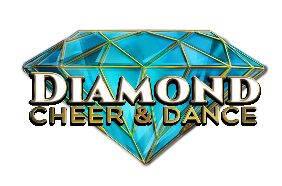 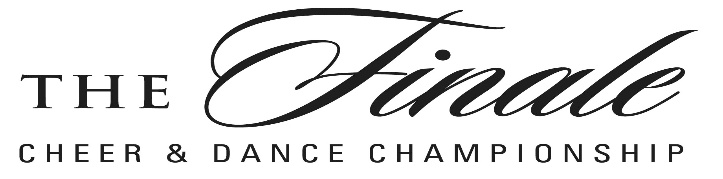  ALL STAR & RECREATIONAL-LEVEL 1TUMBLINGDIVISION: ______________________________________________TEAM NAME: ____________________________________________JUDGE NUMBER: ____________	ALL STAR & RECREATIONAL-LEVEL 1STUNTS & PYRAMIDSDIVISION: _______________________________________________	TEAM NAME: _____________________________________________JUDGE NUMBER: ____________	ALL STAR & RECREATIONAL-LEVEL 1JUMPS, MOTIONS & DANCEDIVISION: _______________________________________________	TEAM NAME: _____________________________________________JUDGE NUMBER: ____________	ALL STAR & RECREATIONAL-LEVEL 2TUMBLINGDIVISION: _______________________________________________	TEAM NAME: _____________________________________________JUDGE NUMBER: ____________	ALL STAR & RECREATIONAL-LEVEL 2STUNTS, TOSSES & PYRAMIDSDIVISION: _______________________________________________	TEAM NAME: _____________________________________________JUDGE NUMBER: ____________	ALL STAR & RECREATIONAL-LEVEL 2JUMPS, MOTIONS & DANCEDIVISION: _______________________________________________	TEAM NAME: _____________________________________________JUDGE NUMBER: ____________	ALL STAR & RECREATIONAL-LEVEL 3TUMBLINGDIVISION: _______________________________________________	TEAM NAME: _____________________________________________JUDGE NUMBER: ____________	ALL STAR & RECREATIONAL-LEVEL 3STUNTS, TOSES & PYRAMIDSDIVISION: _______________________________________________	TEAM NAME: _____________________________________________JUDGE NUMBER: ____________	ALL STAR & RECREATIONAL-LEVEL 3JUMPS, MOTIONS & DANCEDIVISION: _______________________________________________	TEAM NAME: _____________________________________________JUDGE NUMBER: ____________	ALL STAR & RECREATIONAL-LEVEL 4TUMBLINGDIVISION: _______________________________________________	TEAM NAME: _____________________________________________JUDGE NUMBER: ____________	ALL STAR & RECREATIONAL-LEVEL 4STUNTS, TOSSES & PYRAMIDSDIVISION: _______________________________________________	TEAM NAME: _____________________________________________JUDGE NUMBER: ____________	ALL STAR & RECREATIONAL-LEVEL 4JUMPS, MOTIONS & DANCEDIVISION: _______________________________________________	TEAM NAME: _____________________________________________JUDGE NUMBER: ____________	ALL STAR & RECREATIONAL-LEVEL 4 LTD.TUMBLINGDIVISION: _______________________________________________	TEAM NAME: _____________________________________________JUDGE NUMBER: ____________	ALL STAR & RECREATIONAL-LEVEL 4 LTD.STUNTS, TOSSES & PYRAMIDSDIVISION: _______________________________________________	TEAM NAME: _____________________________________________JUDGE NUMBER: ____________	ALL STAR & RECREATIONAL-LEVEL 4 LTD.JUMPS, MOTIONS & DANCEDIVISION: _______________________________________________	TEAM NAME: _____________________________________________JUDGE NUMBER: ____________	ALL STAR & RECREATIONAL-LEVEL 5TUMBLINGDIVISION: _______________________________________________	TEAM NAME: _____________________________________________JUDGE NUMBER: ____________	ALL STAR & RECREATIONAL-LEVEL 5STUNTS, TOSSES & PYRAMIDSDIVISION: _______________________________________________	TEAM NAME: _____________________________________________JUDGE NUMBER: ____________	ALL STAR & RECREATIONAL-LEVEL 5JUMPS, MOTIONS & DANCEDIVISION: _______________________________________________	TEAM NAME: _____________________________________________JUDGE NUMBER: ____________	HALF YEAR LEVEL 1-TUMBLINGDIVISION: ______________________________________________TEAM NAME: ____________________________________________JUDGE NUMBER: ____________	HALF YEAR LEVEL 1-STUNTS & PYRAMIDSDIVISION: _______________________________________________	TEAM NAME: _____________________________________________JUDGE NUMBER: ____________	HALF YEAR LEVEL 1-JUMPS, MOTIONS & DANCEDIVISION: _______________________________________________	TEAM NAME: _____________________________________________JUDGE NUMBER: ____________	HALF YEAR LEVEL 2-TUMBLINGDIVISION: _______________________________________________	TEAM NAME: _____________________________________________JUDGE NUMBER: ____________	HALF YEAR LEVEL 2-STUNTS, TOSSES & PYRAMIDSDIVISION: _______________________________________________	TEAM NAME: _____________________________________________JUDGE NUMBER: ____________	HALF YEAR LEVEL 2-JUMPS, MOTIONS & DANCEDIVISION: _______________________________________________	TEAM NAME: _____________________________________________JUDGE NUMBER: ____________	HALF YEAR LEVEL 3-TUMBLINGDIVISION: _______________________________________________	TEAM NAME: _____________________________________________JUDGE NUMBER: ____________	HALF YEAR LEVEL 3-STUNTS & PYRAMIDSDIVISION: _______________________________________________	TEAM NAME: _____________________________________________JUDGE NUMBER: ____________	HALF YEAR LEVEL 3-JUMPS, MOTIONS & DANCEDIVISION: _______________________________________________	TEAM NAME: _____________________________________________JUDGE NUMBER: ____________	CATEGORYPTS 36SCORERANGE4-6COMMENTSSTANDING TUMBLING EXECUTION6STANDING TUMBLING DIFFICULTY6RUNNING TUMBLING EXECUTION6RUNNING TUMBLING DIFFICULTY6ROUTINE FLOW/TRANSITIONS/FORMATIONS6OVERALL CHOREOGRAPHY/ SHOWMANSHIP6TOTALCATEGORYPTS 36SCORERANGE4-6COMMENTSSTUNT DIFFICULTY6STUNT EXECUTION6PYRAMID DIFFICULTY6PYRAMID EXECUTION6ROUTINE FLOW/TRANSITIONS/FORMATIONS6OVERALL CHOREOGRAPHY/ SHOWMANSHIP6TOTALCATEGORYPTS 30SCORERANGE4-6COMMENTSJUMPSDIFFICULTY6JUMPSEXECUTION6MOTIONS/DANCE 6ROUTINE FLOW/TRANSITIONS/FORMATIONS6OVERALL CHOREOGRAPHY/ SHOWMANSHIP6TOTALCATEGORYPTS 42SCORERANGE5-7COMMENTSSTANDING TUMBLING DIFFICULTY7STANDING TUMBLING EXECUTION7RUNNING TUMBLING DIFFICULTY7RUNNING TUMBLING EXECUTION7ROUTINE FLOW/TRANSITIONS/FORMATIONS7OVERALL CHOREOGRAPGHY/SHOWMANSHIP7TOTALCATEGORYPTS 42SCORERANGE5-7COMMENTSSTUNTS/TOSSES DIFFICULTY7STUNTS/TOSSES EXECUTION7PYRAMID DIFFICULTY7PYRAMID EXECUTION7ROUTINE FLOW/TRANSITIONS/FORMATIONS7OVERALL CHOREOGRAPGHY/SHOWMANSHIP7TOTALCATEGORYPTS 35SCORERANGE5-7COMMENTSJUMPS DIFFICULTY7JUMPSEXECUTION7MOTIONS/DANCE 7ROUTINE FLOW/TRANSITIONS/FORMATIONS7OVERALL CHOREOGRAPGHY/SHOWMANSHIP7TOTALCATEGORYPTS 48SCORERANGE6-8COMMENTSSTANDING TUMBLING DIFFICULTY8STANDING TUMBLING EXECUTION8RUNNING TUMBLING DIFFICULTY8RUNNING TUMBLING EXECUTION8ROUTINE FLOW/TRANSITIONS/FORMATIONS8OVERALL CHOREOGRAPGHY/SHOWMANSHIP8TOTALCATEGORYPTS 48SCORERANGE6-8COMMENTSSTUNTS/TOSSES DIFFICULTY8STUNTS/TOSSES EXECUTION8PYRAMID DIFFICULTY8PYRAMID EXECUTION8ROUTINE FLOW/TRANSITIONS/FORMATIONS8OVERALL CHOREOGRAPGHY/SHOWMANSHIP8TOTALCATEGORYPTS 40SCORERANGE6-8COMMENTSJUMPS DIFFICULTY8JUMPSEXECUTION8MOTIONS/DANCE 8ROUTINE FLOW/TRANSITIONS/FORMATIONS8OVERALL CHOREOGRAPGHY/SHOWMANSHIP8TOTALCATEGORYPTS 54SCORERANGE7-9COMMENTSSTANDING TUMBLING DIFFICULTY9STANDING TUMBLING EXECUTION9RUNNING TUMBLING DIFFICULTY9RUNNING TUMBLING EXECUTION9ROUTINE FLOW/TRANSITIONS/FORMATIONS9OVERALL CHOREOGRAPGHY/SHOWMANSHIP9TOTALCATEGORYPTS 54SCORERANGE7-9COMMENTSSTUNTS/TOSSES DIFFICULTY9STUNTS/TOSSES EXECUTION9PYRAMID DIFFICULTY9PYRAMID EXECUTION9ROUTINE FLOW/TRANSITIONS/FORMATIONS9OVERALL CHOREOGRAPGHY/SHOWMANSHIP9TOTALCATEGORYPTS 45SCORERANGE7-9COMMENTSJUMPS DIFFICULTY9JUMPSEXECUTION9MOTIONS/DANCE 9ROUTINE FLOW/TRANSITIONS/FORMATIONS9OVERALL CHOREOGRAPGHY/SHOWMANSHIP9TOTALCATEGORYPTS 42SCORERANGE5-7COMMENTSSTANDING TUMBLING DIFFICULTY7STANDING TUMBLING EXECUTION7RUNNING TUMBLING DIFFICULTY7RUNNING TUMBLING EXECUTION7ROUTINE FLOW/TRANSITIONS/FORMATIONS7OVERALL CHOREOGRAPGHY/SHOWMANSHIP7TOTALCATEGORYPTS 54SCORERANGE7-9COMMENTSSTUNTS/TOSSES DIFFICULTY9STUNTS/TOSSES EXECUTION9PYRAMID DIFFICULTY9PYRAMID EXECUTION9ROUTINE FLOW/TRANSITIONS/FORMATIONS9OVERALL CHOREOGRAPGHY/SHOWMANSHIP9TOTALCATEGORYPTS 45SCORERANGE7-9COMMENTSJUMPS DIFFICULTY9JUMPSEXECUTION9MOTIONS/DANCE 9ROUTINE FLOW/TRANSITIONS/FORMATIONS9OVERALL CHOREOGRAPGHY/SHOWMANSHIP9TOTALCATEGORYPTS 60SCORERANGE8-10COMMENTSSTANDING TUMBLING DIFFICULTY10STANDING TUMBLING EXECUTION10RUNNING TUMBLING DIFFICULTY10RUNNING TUMBLING EXECUTION10ROUTINE FLOW/TRANSITIONS/FORMATIONS10OVERALL CHOREOGRAPGHY/SHOWMANSHIP10TOTALCATEGORYPTS 60SCORERANGE8-10COMMENTSSTUNTS/TOSSES DIFFICULTY10STUNTS/TOSSES EXECUTION10PYRAMID DIFFICULTY10PYRAMID EXECUTION10ROUTINE FLOW/TRANSITIONS/FORMATIONS10OVERALL CHOREOGRAPGHY/SHOWMANSHIP10TOTALCATEGORYPTS 50SCORERANGE8-10COMMENTSJUMPS DIFFICULTY10JUMPSEXECUTION10MOTIONS/DANCE 10ROUTINE FLOW/TRANSITIONS/FORMATIONS10OVERALL CHOREOGRAPGHY/SHOWMANSHIP10TOTALCATEGORYPTS 36SCORERANGE4-6COMMENTSSTANDING TUMBLING EXECUTION6STANDING TUMBLING DIFFICULTY6RUNNING TUMBLING EXECUTION6RUNNING TUMBLING DIFFICULTY6ROUTINE FLOW/TRANSITIONS/FORMATIONS6OVERALL CHOREOGRAPHY/ SHOWMANSHIP6TOTALCATEGORYPTS 36SCORERANGE4-6COMMENTSSTUNT DIFFICULTY6STUNT EXECUTION6PYRAMID DIFFICULTY6PYRAMID EXECUTION6ROUTINE FLOW/TRANSITIONS/FORMATIONS6OVERALL CHOREOGRAPHY/ SHOWMANSHIP6TOTALCATEGORYPTS 30SCORERANGE4-6COMMENTSJUMPSDIFFICULTY6JUMPSEXECUTION6MOTIONS/DANCE 6ROUTINE FLOW/TRANSITIONS/FORMATIONS6OVERALL CHOREOGRAPHY/ SHOWMANSHIP6TOTALCATEGORYPTS 42SCORERANGE5-7COMMENTSSTANDING TUMBLING DIFFICULTY7STANDING TUMBLING EXECUTION7RUNNING TUMBLING DIFFICULTY7RUNNING TUMBLING EXECUTION7ROUTINE FLOW/TRANSITIONS/FORMATIONS7OVERALL CHOREOGRAPGHY/SHOWMANSHIP7TOTALCATEGORYPTS 42SCORERANGE5-7COMMENTSSTUNTS DIFFICULTY7STUNTS EXECUTION7PYRAMID DIFFICULTY7PYRAMID EXECUTION7ROUTINE FLOW/TRANSITIONS/FORMATIONS7OVERALL CHOREOGRAPGHY/SHOWMANSHIP7TOTALCATEGORYPTS 35SCORERANGE5-7COMMENTSJUMPS DIFFICULTY7JUMPSEXECUTION7MOTIONS/DANCE 7ROUTINE FLOW/TRANSITIONS/FORMATIONS7OVERALL CHOREOGRAPGHY/SHOWMANSHIP7TOTALCATEGORYPTS 48SCORERANGE6-8COMMENTSSTANDING TUMBLING DIFFICULTY8STANDING TUMBLING EXECUTION8RUNNING TUMBLING DIFFICULTY8RUNNING TUMBLING EXECUTION8ROUTINE FLOW/TRANSITIONS/FORMATIONS8OVERALL CHOREOGRAPGHY/SHOWMANSHIP8TOTALCATEGORYPTS 48SCORERANGE6-8COMMENTSSTUNTS DIFFICULTY8STUNTS EXECUTION8PYRAMID DIFFICULTY8PYRAMID EXECUTION8ROUTINE FLOW/TRANSITIONS/FORMATIONS8OVERALL CHOREOGRAPGHY/SHOWMANSHIP8TOTALCATEGORYPTS 40SCORERANGE6-8COMMENTSJUMPS DIFFICULTY8JUMPSEXECUTION8MOTIONS/DANCE 8ROUTINE FLOW/TRANSITIONS/FORMATIONS8OVERALL CHOREOGRAPGHY/SHOWMANSHIP8TOTAL